СОБРАНИЕ ПРЕДСТАВИТЕЛЕЙ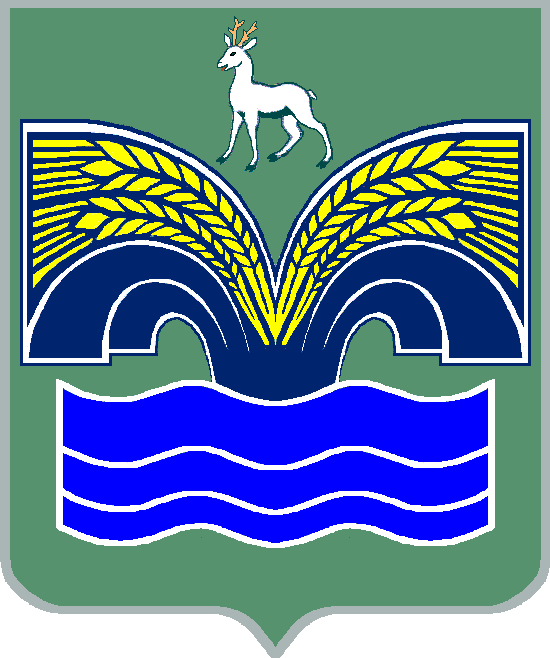 СЕЛЬСКОГО ПОСЕЛЕНИЯ КРАСНЫЙ ЯРМУНИЦИПАЛЬНОГО РАЙОНА КРАСНОЯРСКИЙСАМАРСКОЙ ОБЛАСТИТРЕТЬЕГО СОЗЫВАРЕШЕНИЕот «12» сентября  2019  года № 51О внесении изменений в решение  Собрания представителей  сельского поселения Красный Яр от 25.01.2018 № 2 «Об утверждении Правил благоустройства на территории сельского поселения Красный Яр муниципального района Красноярский Самарской области»Руководствуясь Законом Самарской области «О  градостроительной деятельности на территории Самарской области», Приказом Министерства строительства Самаркой области от 12.04.2019 года № 57-П «Об утверждении Порядка предоставления разрешения на производство земляных работ»,  Уставом сельского поселения Красный Яр, Собрание представителей сельского поселения Красный Яр муниципального района Красноярский Самарской области РЕШИЛО:Внести изменения в решение Собрания представителей  сельского поселения Красный Яр от 25.01.2018 № 2 «Об утверждении Правил благоустройства на территории сельского поселения Красный Яр муниципального района Красноярский Самарской области».Пункт 7.4   «Правил благоустройства на территории сельского поселения Красный Яр муниципального района Красноярский Самарской области», утвержденных Собранием представителей  сельского поселения Красный Яр от 25.01.2018 № 2 «Об утверждении Правил благоустройства на территории сельского поселения Красный Яр муниципального района Красноярский Самарской области»,  изложить в следующей  редакции:«7.4. Порядок предоставления разрешения на производство земляных работ определяется Главой сельского поселения Красный Яр». Опубликовать настоящее решение  в газете «Планета Красный Яр» и разместить на официальном сайте администрации сельского поселения Красный Яр в сети Интернет http://www.kryarposelenie.ru.Настоящее решение вступает в силу со дня его официального опубликования.Председатель Собрания представителей сельского поселения Красный Яр муниципального района Красноярский Самарской области _______________ А.С. ЕриловГлава сельского поселенияКрасный Ярмуниципального районаКрасноярский Самарской области_______________ А.Г. Бушов